H E A D Q U A R T E R S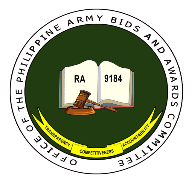 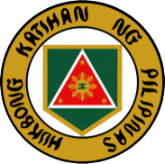 P H I L I P P I N E A R M YOFFICE OF THE PA BIDS AND AWARDS COMMITTEE 1Fort Andres Bonifacio, Metro ManilaINVITATION TO BID1. The Philippine Army, through its procuring agent, PABAC1 invites PhilGEPS registered suppliers to bid for the following items:Bidders should have completed within five (5) years from the date of Submission and Receipt of Bids a Contract similar to the project. The description of an eligible bidder is contained in the Bidding Documents, particularly, in Section II (Instructions to Bidders).2. The summary of the bidding activities is as follows:3. Bidding will be conducted through open competitive bidding procedures using a non-discretionary “pass/fail” criterion as specified in the 2016 revised Implementing Rules and Regulations (IRR) of Republic Act (RA) No. 9184 otherwise known as the “Government Procurement Reform Act”. Bidding is open to all interested bidders, whether local or foreign, subject to the conditions for eligibility provided in the 2016 revised IRR of RA No. 9184.Bidding is open to all interested bidders, whether local or foreign, subject to the conditions for eligibility provided in the 2016 revised IRR of RA No. 9184.4. Prospective Bidders may obtain further information from PABAC1 Secretariat and inspect the Bidding Documents as posted on the Website of the Philippine Army and the PHILGEPS at the address given below during office hours from 8:00 am to 4:00 pm on weekdays only.5. A complete set of Bidding Documents may be acquired/purchased by interested Bidders and must submit a letter of Intent (LOI) starting November 18, 2022 during office hours (8:00 am - 4:00 pm) from the given address and website(s) below and upon payment of the applicable fee for the Bidding Documents, pursuant to the latest Guidelines issued by the GPPB at the Collecting Officer, Finance Center, Philippine Army, Fort Andres Bonifacio, Metro Manila.The Procuring Entity shall allow the bidder to present its proof of payment for the fees presented in person, by facsimile, or through electronic means.6. The Philippine Army through PABAC1 will hold a Pre-Bid Conference on November 28, 2022 (Mon) @1:30 P.M through Virtual Tele Conference (VTC) via zoom at the PABAC1 Conference Room, NCO Clubhouse, Fort Andres Bonifacio, Taguig City, M.M. which shall be open to all prospective bidders.To reduce the risks and hazards of community transmission of COVID-19, the BAC shall conduct meetings and conferences via video-conferencing until further notice, or until such time that the state of calamity, or implementation of community quarantine or similar government restrictions shall have been lifted by the proper government authorities.The prospective bidders are advised to first log and wait for further advice to join the BAC meeting room, the link of which shall be provided to the prospective bidders before the start of the Pre-bid Conference.  7. Bids must be duly received by the PABAC1 Secretariat through manual submission at the office address indicated below on or before December 12, 2022 (Mon) @1:30 PM. Late bids shall not be accepted.8. All Bids must be accompanied by a bid security in any of the acceptable forms and in the   amount stated in ITB Clause 14.9. Bid opening shall be on December 12, 2022 (Mon) @1:30 PM through Virtual Tele Conference (VTC) via zoom at the PABAC1 Conference Room, NCO Clubhouse, Fort Andres Bonifacio, Taguig City, M.M. Link will be given 30minutes before the meeting. Bids will be opened in the presence of the bidders’ representatives who choose to attend the activity.10. The Philippine Army reserves the right to reject any and all bids, declare a failure of bidding, or not award the contract at any time prior to contract award in accordance with Sections 35.6 and 41 of the 2016 revised IRR of RA No. 9184, without thereby incurring any liability to the affected bidder or bidders.11.  For further information, please refer to:       Office of the Philippine Army Bids and Awards Committee 1       Fort Andres Bonifacio, Metro Manila       LTC DANIEL R DUMALAG (QMS) PA        Head, PABAC1 Secretariat        E-mail Address: pabacsec@gmail.com       Telephone Nr. (02) 845-9555 loc 6891 & 6893       Mobile Nr. Globe # 09774880012  Smart #  0999321116412.  You may visit the following websites:For downloading of Bidding Documents: philgeps.gov.ph army.mil.phDate of Issue: ____________										LUIS REX D BERGANTE										Brigadier General       PA										Chairperson1.QM PABAC1 028-23Procurement of 1,500 ea Battery, 6TNProcurement of 1,500 ea Battery, 6TN1.QM PABAC1 028-23Approved Budget for the ContractPhP16,500,000.001.QM PABAC1 028-23Price of Bid DocumentsPhP25,000.00ASADescriptionDelivery PeriodQuantityDelivery PlaceCertificate of Fund Chargeability from G10, PA dated 30 August 2022  valid until 31 December 2023Battery, 6TNFull Delivery within Two Hundred Ten (210) Calendar Days upon Receipt of NTP475 eaGS Warehouse, Supply Battalion, 1LSG, Army Support Command, PACertificate of Fund Chargeability from G10, PA dated 30 August 2022  valid until 31 December 2023Battery, 6TNFull Delivery within Two Hundred Ten (210) Calendar Days upon Receipt of NTP425 ea6FSSU, ASCOM, PA Camp Martin Delgado, Iloilo CityCertificate of Fund Chargeability from G10, PA dated 30 August 2022  valid until 31 December 2023Battery, 6TNFull Delivery within Two Hundred Ten (210) Calendar Days upon Receipt of NTP600 ea10FSSU, ASCOM, PA, Camp Edilberto Evangelista, Cagayan De Oro CityCertificate of Fund Chargeability from G10, PA dated 30 August 2022  valid until 31 December 2023Battery, 6TNFull Delivery within Two Hundred Ten (210) Calendar Days upon Receipt of NTP1,500 eaAs indicated in the Delivery Places above2.QM PABAC1 038-23Procurement of 21,442 each Backpack, Tactical MOLLE, PHILARPATProcurement of 21,442 each Backpack, Tactical MOLLE, PHILARPAT2.QM PABAC1 038-23Approved Budget for the ContractPhp53,605,000.002.QM PABAC1 038-23Price of Bid DocumentsPhP50,000.00ASADescriptionQuantityDelivery PeriodDelivery PlaceCertificate of Availability of Funds from OG10, PA dated 30 August 2022 and 21 September 2022 and are valid until 31 December 2023Backpack, Tactical, MOLLE, PHILARPAT10,588 eaFull Delivery within One Hundred Twenty (120) Calendar Days upon Receipt of NTPGS Warehouse, Supply Battalion, 1LSG, Army Support Command, PA, Camp Aquino, Tarlac CityCertificate of Availability of Funds from OG10, PA dated 30 August 2022 and 21 September 2022 and are valid until 31 December 2023Backpack, Tactical, MOLLE, PHILARPAT3,618 eaFull Delivery within One Hundred Twenty (120) Calendar Days upon Receipt of NTP8FSSU, ASCOM, PA, Camp Kangleon, Palo, LeyteCertificate of Availability of Funds from OG10, PA dated 30 August 2022 and 21 September 2022 and are valid until 31 December 2023Backpack, Tactical, MOLLE, PHILARPAT3,618 eaFull Delivery within One Hundred Twenty (120) Calendar Days upon Receipt of NTP9FSSU, ASCOM, PA, Camp Gen Arturo Enrile, Malagutay, Zamboanga CityCertificate of Availability of Funds from OG10, PA dated 30 August 2022 and 21 September 2022 and are valid until 31 December 2023Backpack, Tactical, MOLLE, PHILARPAT3,618 eaFull Delivery within One Hundred Twenty (120) Calendar Days upon Receipt of NTP10FSSU, ASCOM, PA, Camp Edilberto Evangelista, Cagayan De Oro CityCertificate of Availability of Funds from OG10, PA dated 30 August 2022 and 21 September 2022 and are valid until 31 December 2023Backpack, Tactical, MOLLE, PHILARPAT21,442 eaFull Delivery within One Hundred Twenty (120) Calendar Days upon Receipt of NTPAs stated in the Delivery Places ActivityDateAdvertisement/Posting of Invitation to Bid17 Nov 22Issuance and Availability of Bid Documents18 Nov 22 to 12 Dec 22Pre –Bid Conference28 Nov 22 01:30 P.M. (Monday) QM PABAC1 028-23IF – QM PABAC1 038-23Last day of Submission of Written Clarification31 Nov 22Deadline of Submission, Opening and Bids Evaluation (SOBE)12 Dec 22 01:30 P.M. (Monday) QM PABAC1 028-23IF – QM PABAC1 038-23